재단법인 동천 입사지원서(계약직)    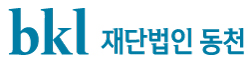 개인정보 수집⋅이용 동의서 (지원자용)사진(3X4cm)최근3개월 이내(칼라)사진(3X4cm)최근3개월 이내(칼라)사진(3X4cm)최근3개월 이내(칼라)성  명성  명성  명한글(한문)/영문한글(한문)/영문한글(한문)/영문한글(한문)/영문사진(3X4cm)최근3개월 이내(칼라)사진(3X4cm)최근3개월 이내(칼라)사진(3X4cm)최근3개월 이내(칼라)생년월일생년월일생년월일                       년       월      일 (음, 양)                       년       월      일 (음, 양)                       년       월      일 (음, 양)                       년       월      일 (음, 양)                       년       월      일 (음, 양)                       년       월      일 (음, 양)                       년       월      일 (음, 양)                       년       월      일 (음, 양)                       년       월      일 (음, 양)                       년       월      일 (음, 양)                       년       월      일 (음, 양)                       년       월      일 (음, 양)                       년       월      일 (음, 양)                       년       월      일 (음, 양)                       년       월      일 (음, 양)                       년       월      일 (음, 양)                       년       월      일 (음, 양)사진(3X4cm)최근3개월 이내(칼라)사진(3X4cm)최근3개월 이내(칼라)사진(3X4cm)최근3개월 이내(칼라)연락처연락처연락처이메일이메일이메일이메일휴대전화휴대전화사진(3X4cm)최근3개월 이내(칼라)사진(3X4cm)최근3개월 이내(칼라)사진(3X4cm)최근3개월 이내(칼라)연락처연락처연락처현주소현주소현주소현주소사진(3X4cm)최근3개월 이내(칼라)사진(3X4cm)최근3개월 이내(칼라)사진(3X4cm)최근3개월 이내(칼라)연락처연락처연락처긴급연락처/관계긴급연락처/관계긴급연락처/관계긴급연락처/관계학력사항기간기간기간기간학교명학교명학교명학교명학교명학교명학과명학과명학과명학과명학과명성적성적병역사항병역사항필(  ) 미필(  ) 면제(  )필(  ) 미필(  ) 면제(  )필(  ) 미필(  ) 면제(  )필(  ) 미필(  ) 면제(  )필(  ) 미필(  ) 면제(  )학력사항----고등학교고등학교고등학교고등학교고등학교고등학교xx병역사항병역사항복무기간복무기간복무기간--학력사항----대학교(최종)대학교(최종)대학교(최종)대학교(최종)대학교(최종)대학교(최종)병역사항병역사항군별군별군별학력사항----대학원대학원대학원대학원대학원대학원병역사항병역사항계급계급계급학력사항----병역사항병역사항면제사유면제사유면제사유자격면허 종류종류종류종류종류종류종류종류취득일자취득일자취득일자취득일자자격면허자격면허자격면허자격면허종류종류종류종류종류취득일자취득일자취득일자자격면허 자격면허자격면허자격면허자격면허자격면허 자격면허자격면허자격면허자격면허자격면허 자격면허자격면허자격면허자격면허해외연수연수기간연수기간연수기간연수기간국가(장소)국가(장소)국가(장소)국가(장소)연수목적연수목적연수목적연수목적연수목적외국어외국어외국어종류종류TEST 명TEST 명TEST 명TEST 명TEST 명점수     해외연수외국어외국어외국어해외연수외국어외국어외국어해외연수외국어외국어외국어경력사항근무기간근무기간근무기간근무기간근무기간근무기간근무기간근무기간회사명회사명회사명회사명회사명회사명회사명회사명회사명회사명근무내용근무내용근무내용근무내용근무내용근무내용경력사항경력사항경력사항경력사항첨부 서류첨부 서류첨부 서류첨부 서류첨부 서류첨부 서류1.자기소개서(자유양식 A4 3매 이내) 2. 졸업증명서 3. 경력증명서 4. 자격증 사본 등 1.자기소개서(자유양식 A4 3매 이내) 2. 졸업증명서 3. 경력증명서 4. 자격증 사본 등 1.자기소개서(자유양식 A4 3매 이내) 2. 졸업증명서 3. 경력증명서 4. 자격증 사본 등 1.자기소개서(자유양식 A4 3매 이내) 2. 졸업증명서 3. 경력증명서 4. 자격증 사본 등 1.자기소개서(자유양식 A4 3매 이내) 2. 졸업증명서 3. 경력증명서 4. 자격증 사본 등 1.자기소개서(자유양식 A4 3매 이내) 2. 졸업증명서 3. 경력증명서 4. 자격증 사본 등 1.자기소개서(자유양식 A4 3매 이내) 2. 졸업증명서 3. 경력증명서 4. 자격증 사본 등 1.자기소개서(자유양식 A4 3매 이내) 2. 졸업증명서 3. 경력증명서 4. 자격증 사본 등 1.자기소개서(자유양식 A4 3매 이내) 2. 졸업증명서 3. 경력증명서 4. 자격증 사본 등 1.자기소개서(자유양식 A4 3매 이내) 2. 졸업증명서 3. 경력증명서 4. 자격증 사본 등 1.자기소개서(자유양식 A4 3매 이내) 2. 졸업증명서 3. 경력증명서 4. 자격증 사본 등 1.자기소개서(자유양식 A4 3매 이내) 2. 졸업증명서 3. 경력증명서 4. 자격증 사본 등 1.자기소개서(자유양식 A4 3매 이내) 2. 졸업증명서 3. 경력증명서 4. 자격증 사본 등 1.자기소개서(자유양식 A4 3매 이내) 2. 졸업증명서 3. 경력증명서 4. 자격증 사본 등 1.자기소개서(자유양식 A4 3매 이내) 2. 졸업증명서 3. 경력증명서 4. 자격증 사본 등 1.자기소개서(자유양식 A4 3매 이내) 2. 졸업증명서 3. 경력증명서 4. 자격증 사본 등 1.자기소개서(자유양식 A4 3매 이내) 2. 졸업증명서 3. 경력증명서 4. 자격증 사본 등 1.자기소개서(자유양식 A4 3매 이내) 2. 졸업증명서 3. 경력증명서 4. 자격증 사본 등 1.자기소개서(자유양식 A4 3매 이내) 2. 졸업증명서 3. 경력증명서 4. 자격증 사본 등 1. 수집항목(1) 계약직 채용 여부 결정 및 업무 수행을 위한 필수 정보(이하 “기본필수정보”): 성명, 연락처, 주소, 병역사항, 학력 사항, 경력사항(2) 선택정보: 이메일, 휴대전화 번호, 생년월일, 긴급연락처/관계, 자격면허, 해외연수 여부, 외국어 능력 정보2. 수집∙이용 목적계약직 채용을 위한 본인 확인 및 채용 요건 구비 여부 확인3. 보유 및 이용 기간지원일로부터 1년 또는 채용 확정 여부 결정시로부터 1개월까지※ 기본필수정보는 채용 여부의 결정 및 직원 채용계약의 체결 등을 위하여 필수적인 정보로서 귀하가 이의 수집, 이용에 동의하지 않더라도 폐사는 해당 정보를 사용할 수 있습니다. 선택정보에 대한 수집∙이용에는 동의하지 않을 수 있으나 이 경우 입사지원서가 접수되지 않을 수 있습니다. ※ 괄호 안에 동의 여부를 O표 하여 주시기 바랍니다.4. 생년월일(또는 외국인등록번호)의 수집∙이용에 관한 동의(1) 수집∙이용 목적: 위 2항과 동일(2) 보유 및 이용 기간: 위 3항과 동일생년월일(또는 외국인등록번호)의 수집∙이용에 동의하지 않을 수 있으나 이 경우 본인 확인이 어려워 직원 채용 여부 결정시 불이익을 받을 수 있습니다.20     년     월    일 제출자 성명                  (서명)
※ 본인 확인을 위하여 수기 작성 후 스캔하여 보내주시거나 전산으로 동의서 작성 후 본인 사용 이메일로 직접 발송하여 주시기 바랍니다. 